SCREENINGSFORMULIER GROENVISIEDoelVoor de aanvang van een groenvisie zal met behulp van dit screeningsformulier worden bekeken welke informatie (inventarissen, beheerplannen, studies, GIS-data, …) binnen een gemeente aanwezig is. Deze eerste stap is belangrijk om te bepalen welk uitgangsmateriaal beschikbaar is. Zo kan ook nagegaan worden of het wenselijk is om voor aanvang van of parallel aan de opmaak van een groenvisie, bijkomende informatie te inventariseren of verzamelen. Op basis van deze screening kunnen gemeenten en provincie in overleg de inhoud en timing van een plan van aanpak bepalen.  Kruis aan welke type informatie reeds beschikbaar is of in opmaak door op het vakje te klikken. Vul in de rechterkolom ook de naam in van het gebied waarop het type plan van toepassing is (indien mogelijk).Type informatieBeheerplannenInventarissenRuimte en mobiliteitKlimaat en waterStudiesProjectenOverlastInterne informatie GIS-lagen groenbeheer (gazons, restgroen, plantvakken, plantenbakken, bomen, …) GIS-lagen pleinen (speelpleinen, kerkpleinen, schoolpleinen, …) Soortenlijsten van openbaar groen (bomen, plantvakken, …) Anders, namelijk …Bedankt voor het invullen!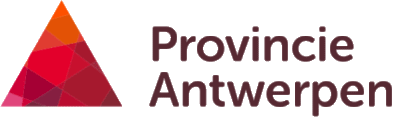 SCREENINGSFORMULIERDIENST DUURZAAM MILIEU- EN NATUURBELEIDDepartement LeefmilieuDIENST DUURZAAM MILIEU- EN NATUURBELEIDDepartement LeefmilieuVan:	Sigrid van de NoortTelefoon: 	03 240 56 62                  Provincie Antwerpen - DMNMail: sigrid.vandenoort@provincieantwerpen.beTypeNaam gebied (indien van toepassing) Bermbeheerplan Harmonisch Park- en Groenbeheerplan Bosbeheerplan Landschapsbeheerplan Erfgoedbeheerplan Natuurbeheerplan Geïntegreerd beheerplan AndersTypeNaam gebied (indien van toepassing) Kleine landschapselementeninventaris  Laanbomeninventaris Groeninventaris - Provincie Antwerpen Groeninventaris Trage wegeninventaris Kapelbomeninventaris Bomeninventaris AndersTypeNaam gebied (indien van toepassing) Bouwmeesterscan Groenplan Natuurontwikkelingsplan Ruilverkavelingsplan Landinrichtingsplan Inrichtingsplan Mobiliteitsplan Beeldkwaliteitsplan RUP AndersTypeNaam gebied (indien van toepassing) Klimaatplan Klimaatadaptatieplan Hemelwaterplan  Afkoppelingsplan Vismigratieplan Inrichtingsplan overstromingsgebieden AndersTypeNaam gebied (indien van toepassing) Vleermuizenstudie Amfibieënstudie Mobiliteitsstudie Klimaatstudie Invasieve exotenstudie Groenbehoeftestudie AndersTypeNaam gebied (indien van toepassing) LIFE-project Interreg-project Projectoproep aankoop van gronden voor bebossing Projectoproep i.k.v. vergroening Projectoproep natuur AndersTypeNaam gebied (indien van toepassing) Eikenprocessierups Buxusmot Overige fauna Japanse duizendknoop Reuzenbalsemien Reuzenberenklauw Amerikaanse vogelkers Overige flora Anders